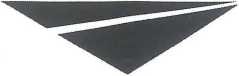 silnic Vysočinypříspěvková organizaceKosovská 1122/16, 586 01 JihlavaSmlouva o dílo na provádění zimní údržby 2023-2024Níže uvedeného dne, měsíce a rokuČíslo účtu:Telefon:E-mail:(dále jen„Zhotovitel“)aObjednatel:. Obec Markvarticese sídlem: Markvartice 67zastoupený: ing. Vlastimil KlusákIČO: 00378143Telefon:E-mail:(dále jen „Objednateli uzavírají tuto smlouvu dle § 2586 a násl. zákona č. 89/2012 Sb.., občanský zákoník (dále jen „občanský zákoník“), a to v následujícím znění:Čl. I. Předmět dílaZhotovitel se zavazuje pro objednatele provádět práce v podobě údržby pozemní komunikace, a to v rozsahu:Plužení, plužení s chem. Posypem, případně zkrápěním.Objednatel se zavazuje za provedené práce zhotoviteli řádně a včas zaplatit a to na základě řádně vystavené faktury dle čl. IV. této Smlouvy.Zhotovitel je povinen provádět práce specifikované v čl. I odst. 1 této Smlouvy vždy při zimní údržbě silnice 1/23.Čl. II. Místo plněníPředmět díla bude zhotovitel provádět na autobusové zastávce.Čl. III. Doba plněníZhotovitel bude provádět práce specifikované v čl. I. v zimním období roku 2023/2024 do 30.4.2024, dle provádění zimní údržby komunikace 1/23.ČL IV. Cena díla a fakturaceCena za provádění jednotlivých prací je stanovena v příloze č. 1 Cenová nabídka pro zimní údržbu pozemních komunikací.Skutečně provedené práce budou objednateli fakturovány vždy následující měsíc po jejich provedení, nejpozději však do 15. dne následujícího měsíce.Objednatel je povinen uhradit řádně vystavenou fakturu do 15 dnů od data vystavení a to bankovním převodem na účet Zhotovitele. V případě prodlení s úhradou faktury či její části je Objednatel povinen zaplatit Zhotoviteli smluvní pokutu ve výši 0,5% z dlužné částky, a to za každý den prodlení. Tímto není dotčeno právo na náhradu škody.ČL V. Závěrečná ustanoveníUstanovení neupravená touto Smlouvou se řídí občanským zákoníkem.Tato Smlouvaje vyhotovena ve dvou stejnopisech, z nichž každá smluvní strana obdrží jedno vyhotovení.Jakékoliv změny této Smlouvy mohou být činěny pouze na základě písemných dodatků, podepsaných oběma smluvními stranami.Objednatel výslovně souhlasí se zveřejněním celého textu této Smlouvy včetně podpisů v informačním systému veřejné správy - Registru smluv.Tato Smlouva nabývá platnosti dnem podpisu poslední smluvní strany a účinnosti dnem uveřejnění v informačním systému veřejné správy - Registru smluv.Smluvní strany se dohodly, že zákonnou povinnost dle § 5 odst. 2 zákona č. 340/2015 Sb., v platném znění (zákon o registru smluv) splní Zhotovitel.Smluvní strany prohlašují, že souhlasí s obsahem Smlouvy, že byla sepsána na základě jejich pravé a svobodné vůle, vážně a srozumitelně, nikoliv v tísni nebo za nápadně nevýhodných podmínek, a na důkaz toho připojují své vlastnoruční podpisy.Níže podepsaní zástupci smluvních stran prohlašují, že jsou oprávněni jednat a stvrzovat svým podpisem ujednání této Smlouvy.Příloha č. 1: Cenová nabídka pro zimní údržbu pozemních komunikací.1 8. 10. 2023V Jihlavě dne 	Za Zhotovitele    				Ing. Radovan Necid ředitel organizaceCenová nabídka pro zimní údržbu pozemních komunikací
na období od 01.11.2023 do 30.4.2024K jednotkovým cenám bude účtováno DPH platné v daném období.Zhotovitel:Krajská správa a údržba silnic Vysočiny, příspěvková organizacese sídlem:Kosovská 1122/16, 586 01 Jihlavazastoupený:Ing. Radovanem Necidem, ředitelem organizaceBankovní spojení:Komerční banka, a.s.IČO:00090450Zřizovatel:Kraj VysočinaDRUH PROVÁDĚNÉ PRÁCEMJCENA KčPosyp vozovek chemicky (bez mat.)km95,00Posyp voz.chem.(bez mat.)s pluhovánímkm95,00Posyp voz.chem.se skrápěním(bez mat.)km95,00Posyp vozovek inertní (bez mat.)km95,00Posyp vozovek inertní (bez mat.)s pluhovánímkm95,00Kontrolní jízdy osobním autemkm45,00Kontrolní jízdy sypačemkm95,00Pluhováníkm95,00Odstraňování sněhu traktorovou radlicíhod.1 500,00Odstraňování sněhu nakladačemhod.1 500,00Odvodnění voz.při tání a uvolňování vpustíhod.1 500,00Úklid sněhu včetně odvozum31 600,00Posypový materiál - sůl NaCIt3 500,00Solanka14,00Posypový materiál - inertt700,00